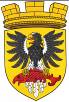 МУНИЦИПАЛЬНОЕ ОБРАЗОВАНИЕ«ЕЛИЗОВСКОЕ ГОРОДСКОЕ ПОСЕЛЕНИЕ»Собрание депутатов Елизовского городского поселенияВТОРОЙ СОЗЫВ, СОРОК ТРЕТЬЯ СЕССИЯРЕШЕНИЕ № 810г. Елизово                                                                                                     26 ноября 2015 года	Заслушав доклад председателя постоянной комиссии Собрания депутатов Елизовского городского поселения по рассмотрению поправок в Устав Елизовского городского поселения, по депутатской этике, регламенту и процедурным вопросам Д.О. Мамченкова, принимая во внимание рекомендации публичных слушаний, прошедших 13 октября 2015 года, рекомендации Управления Минюста России по Камчатскому краю, руководствуясь Федеральным законом от 06.10.2003 №131-ФЗ «Об общих принципах организации местного самоуправления в Российской Федерации», Уставом Елизовского городского поселения,Собрание депутатов Елизовского городского поселенияРЕШИЛО: Принять муниципальный нормативный правовой акт – Решение о внесении изменений в Устав Елизовского городского поселения.Направить Решение о внесении изменений в Устав Елизовского городского поселения Главе Елизовского городского поселения для подписания и представления на государственную регистрацию в Управление Министерства юстиции Российской Федерации по Камчатскому краю в установленном федеральным законодательством порядке.Глава Елизовского городского поселения –председатель Собрания депутатовЕлизовского городского поселения             	                    А.А. Шергальдин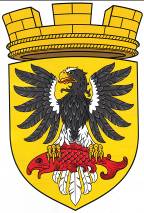 ЕЛИЗОВСКИЙ МУНИЦИПАЛЬНЫЙ РАЙОНМУНИЦИПАЛЬНОЕ ОБРАЗОВАНИЕ«ЕЛИЗОВСКОЕ ГОРОДСКОЕ ПОСЕЛЕНИЕ»Муниципальный нормативный правовой акт - РЕШЕНИЕот « 26 » ноября  2015 года № 234-НПАО внесении изменений в Устав Елизовского городского поселенияПринято Решением Собрания депутатов Елизовского городского поселенияот « 26 » ноября 2015 года № 810	Статья 1. Внести в Устав Елизовского городского поселения следующие изменения:	1. Пункт 14 части 1 статьи 7 изложить в следующей редакции:«14) обеспечение условий для развития на территории поселения физической культуры, школьного спорта и массового спорта, организация проведения официальных физкультурно-оздоровительных и спортивных мероприятий поселения;»;	2. Пункт 18 части 1 статьи 7 изложить в следующей редакции:«18) участие в организации деятельности по сбору (в том числе раздельному сбору) и транспортированию твердых коммунальных отходов на территории Елизовского городского поселения;»;	3. Пункт 5 части 3 статьи 16 дополнить словами «, за исключением случаев, если в соответствии со статьей 13 Федерального закона «Об общих принципах организации местного самоуправления в Российской Федерации» для преобразования муниципального образования требуется получение согласия населения муниципального образования, выраженного путем голосования либо на сходах граждан»;	4. Пункт 8 части 7 статьи 35 изложить в следующей редакции:	«8) участие в организации деятельности по сбору (в том числе раздельному сбору) и транспортированию твердых коммунальных отходов на территории Елизовского городского поселения;»;	5. Пункт 1 статьи 47.1 изложить в следующей редакции:	«1) дополнительное профессиональное образование с сохранением на этот период замещаемой должности муниципальной службы и денежного содержания»;	6. Статью 47.2 признать утратившей силу;	7. В абзаце первом части 4 статьи 52 слова «затрат на их денежное содержание» заменить словами «расходов на оплату их труда».	  Статья 2. 	1. Настоящее Решение о внесении изменений в Устав Елизовского городского поселения вступает в силу после его государственной регистрации и официального опубликования (обнародования), за исключением пункта 2 и пункта 4 статьи 1 настоящего Решения.	2. Пункт 2 и пункт 4 статьи 1 настоящего Решения о внесении изменений в Устав Елизовского городского поселения вступают в силу после его государственной регистрации и официального опубликования (обнародования), но не ранее 01 января 2016 года.Глава Елизовского городского поселения	                               А.А. Шергальдин№ 234-НПА   « 26 » ноября 2015 года